石化资源网高级会员注册流程及企业上传资料要求注册企业普通会员：点击打开石化资源网“http://www.shzywchina.com”，点击“注册”或“免费注册”,如下图：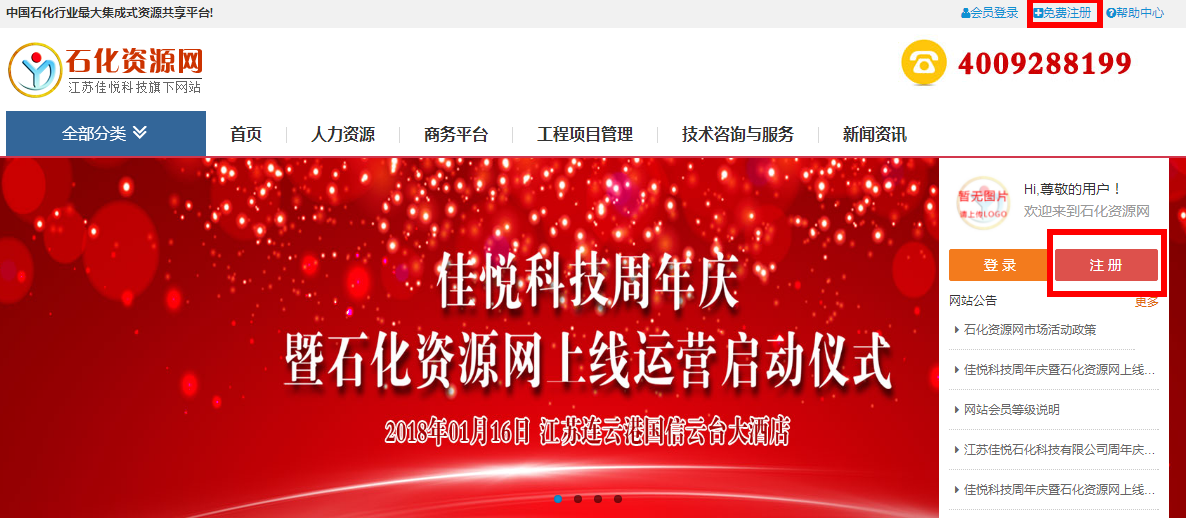 1.2 按要求填写注册内容，如下图：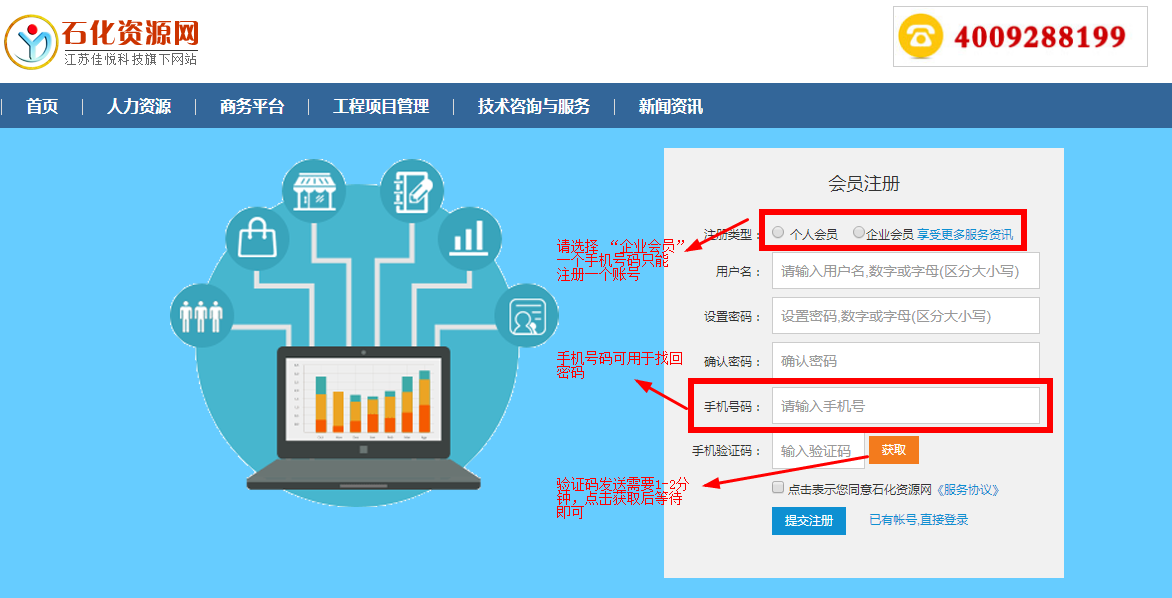 1.3 提交注册后，进入企业会员中心会进入以下界面，点击“选择照片”上传企业logo，如下图：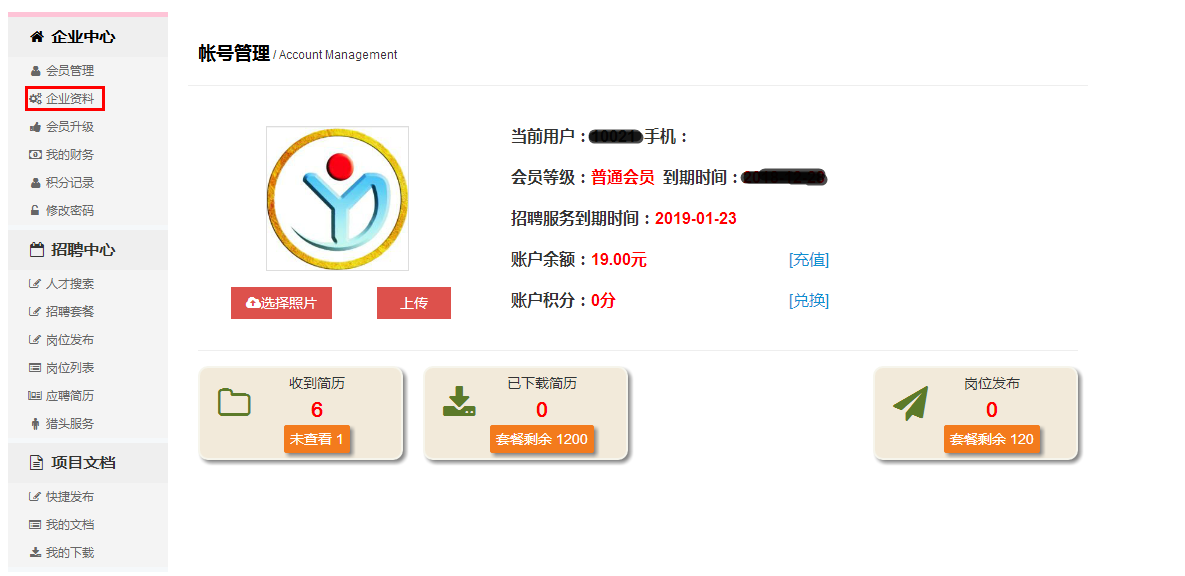 1.4 点击左侧菜单中“企业资料”，填写企业基本资料并提交，其中“*”号为必填项，所填资料需与上传的营业执照电子档一致（营业执照图片格式要求为JPG、GIF，大小在1M即1024KB以内），资料填写完成后点击“提交审核”，网站工作人员核对企业信息无误后通过审核（审核后灰色项锁定修改，如需修改联系客服热线400-9288-199），至此注册结束，正式成为石化资源网企业普通会员，享受普通会员所有权限，如下图：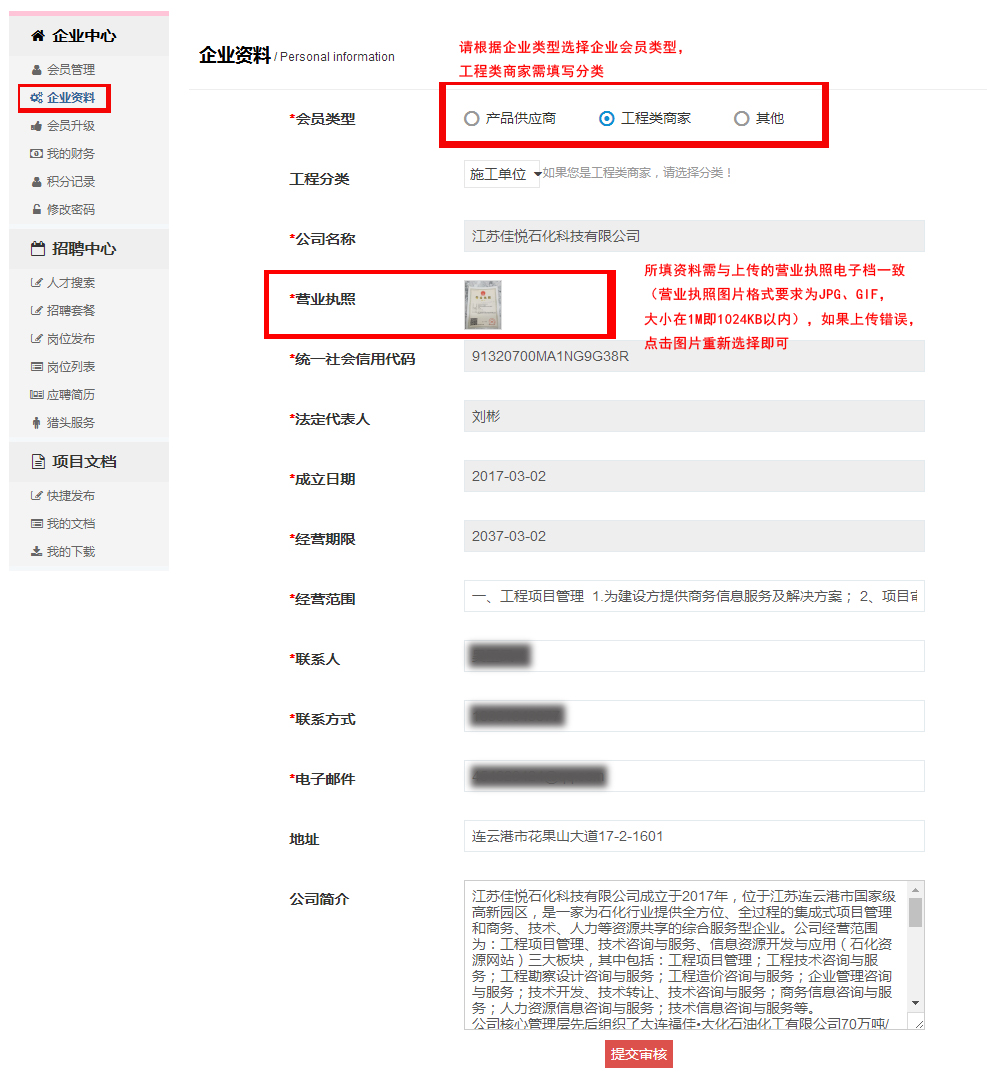 2  升级企业或高级会员流程：2.1 注册成为石化资源网普通会员后，登录帐户进入企业会员中心，点击左侧菜单“会员升级”，选择您需要的会员等级（具体区别点击选择框右侧链接查看详情），根据格式要求按要求上传相关资质，然后点击“确认提交”，如下图：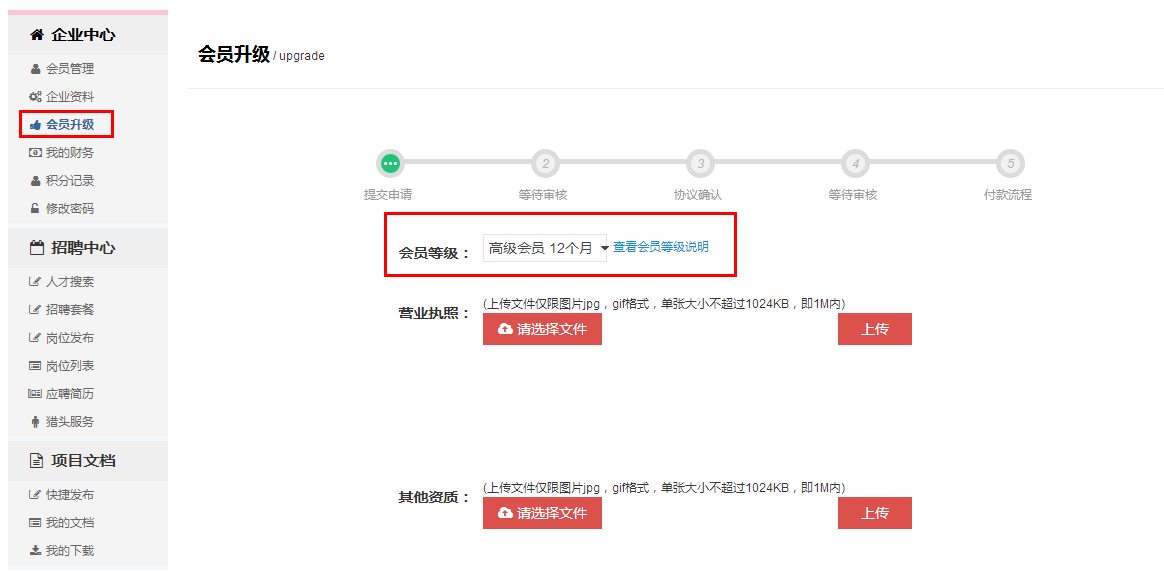 2.2至此您已完成会员升级申请的前期步骤，请等待工作人员审核，审核结果会发送到企业基本资料中的手机或邮件通知（具体进度可咨询400-9288-199），如下图：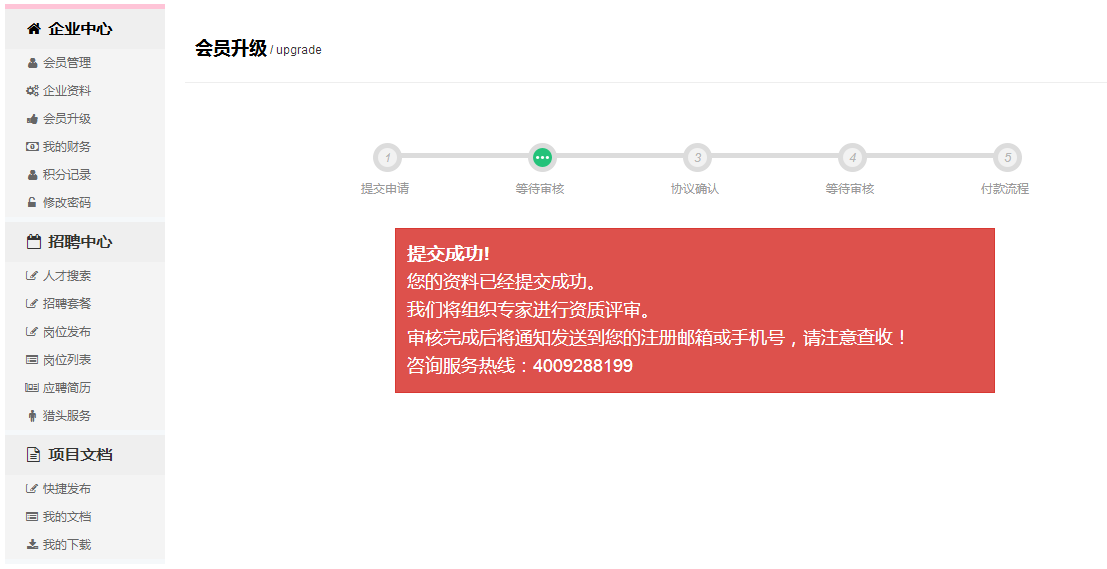 2.3 审核通过后我们将会有工作人员联系您，并发送协议；您在收到协议后请签字盖章并邮寄回我司，同时按协议提供的账户支付您申请的会员等级及期限相应的款项，我们将在收到款项后，根据您申请的会员等级为您开放相应权限；审核未通过者，将会有工作人员电话、短信或邮件告知您，并说明未通过原因。企业上传资料要求：普通会员：营业执照、企业简介中要写明主要产品及原材料。高级会员：普通会员资料+安全生产许可证、信用证、相关部门颁发的资质证明、服务体系、特种产品需要提供型式资格认证或其他强制认证证书。VIP会员：高级会员资料+设备状况、技术特点、主要业绩（附联系人姓名、电话、职务）